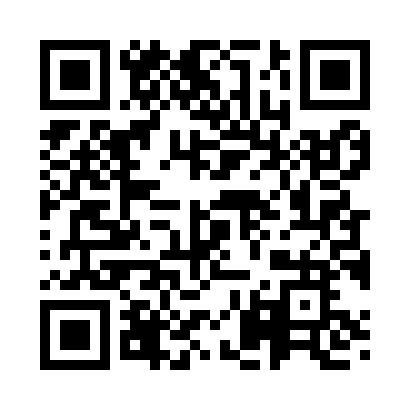 Prayer times for Tagajoe, EstoniaWed 1 May 2024 - Fri 31 May 2024High Latitude Method: Angle Based RulePrayer Calculation Method: Muslim World LeagueAsar Calculation Method: HanafiPrayer times provided by https://www.salahtimes.comDateDayFajrSunriseDhuhrAsrMaghribIsha1Wed2:475:131:096:259:0611:242Thu2:465:111:096:279:0811:253Fri2:455:081:096:289:1011:264Sat2:445:061:096:299:1311:275Sun2:435:031:086:319:1511:286Mon2:425:011:086:329:1711:297Tue2:414:581:086:339:2011:308Wed2:404:561:086:359:2211:309Thu2:394:531:086:369:2411:3110Fri2:384:511:086:379:2611:3211Sat2:374:491:086:389:2911:3312Sun2:364:461:086:409:3111:3413Mon2:354:441:086:419:3311:3514Tue2:344:421:086:429:3511:3615Wed2:334:401:086:439:3811:3716Thu2:324:371:086:459:4011:3817Fri2:314:351:086:469:4211:3918Sat2:314:331:086:479:4411:4019Sun2:304:311:086:489:4611:4120Mon2:294:291:086:499:4811:4221Tue2:284:271:086:509:5111:4322Wed2:284:251:086:519:5311:4423Thu2:274:241:096:529:5511:4524Fri2:264:221:096:539:5711:4625Sat2:254:201:096:549:5811:4726Sun2:254:181:096:5510:0011:4727Mon2:244:171:096:5610:0211:4828Tue2:244:151:096:5710:0411:4929Wed2:234:131:096:5810:0611:5030Thu2:234:121:096:5910:0811:5131Fri2:224:111:107:0010:0911:52